MODALITES REINSCRIPTIONS NOUVEAUX ADHERENTS SAISON 2023/2024Vous pourrez vous inscrire en ligne sur le lien disponible sur le site WWW.elangs.fr à compter du 1 aout et jusqu’au 8 septembre 2023. Pour adhérer au club de gymnastique aux agrès de Sceaux 'ELAN GYMNIQUE SCEEN' (EGS) pour la saison 2023-2024, nous avons établi une procédure en ligne. Nous utilisons la plateforme en ligne HELLO ASSO. Cependant, cette plateforme ne permet (malheureusement) pas de prévoir tous les cas de figures, en particulier les aides de la CAF ou bien les coupons jeunes établis par la Mairie de Sceaux. Pour ces cas de figures ou si vous n’avez pas réinscrit votre enfant via Hello ASSO, vous pourrez l’inscrire le samedi 9 septembre 2023 lors la journée du sport organisée par la mairie de SCEAUX (aux Blagis).TARIFS ET AIDES FINANCIERES. Les tarifs indiqués comprennent la cotisation obligatoire (80€) (frais de licence et d’assurance + frais fixes du club):Prise en compte des aides financières :Les aides que nous acceptons :PASS+ (anciennement PASS 92)  Pour simplifier notre travail administratif, merci de payer directement le club lors de la création de vos chèques PASS+ (création des tickets / faire ‘transaction’ (ou ‘paiement’) / rechercher le club ‘EGS Sceaux’ : faire ‘activité’ choisir ‘gymnastique’ et trouver le club EGS (identifiant n° 925) / valider) COUPONS ENFANTS ou JEUNES Mairie de Sceaux : montant selon votre quotient familial (se renseigner auprès de la mairie)TICKETS TEMPS LIBRE CAF : se renseigner auprès de la CAF pour le montantPASS SPORTCOMITE SOCIAL ET ECONOMIQUE : Le club peut vous fournir une attestation de l’inscription de votre enfant au club mentionnant le total payé, que vous donnerez à votre CSE. Celui-ci vous délivrera une aide directement en fonction de son règlement propre.Nous ne pouvons pas accepter les chèques vacances car nous ne sommes pas organisme de loisir.MODE D’EMPLOI.Pour adhérer au club de gymnastique aux agrès de Sceaux 'ELAN GYMNIQUE SCEEN' (EGS) pour la saison 2023-2024, il faut :1/ Vous connecter sur la plateforme en ligne Hello Asso en cliquant sur le lien suivant :https://www.helloasso.com/associations/elan-gymnique-sceen-egs/adhesions/inscriptions-adherents-annee-2023-20242/ Sélectionner le ou les créneaux choisis et renseigner les codes promo :Vous ne devez sélectionner qu’un seul tarif correspondant à l’âge de votre enfant, au nombre de cours et jours souhaités.ATTENTION : L’inscription en cours « compétition » est soumise à la validation des entraîneurs et s’effectue obligatoirement sur 4 heures par semaine.Exemples :Si vous souhaitez vous inscrire à un seul cours, le lundi de 17h à 19h, sélectionner :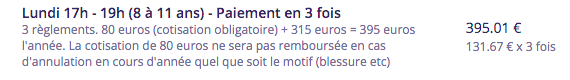 Si vous souhaitez vous inscrire à deux cours, le lundi et le vendredi de 17h à 19h, sélectionner :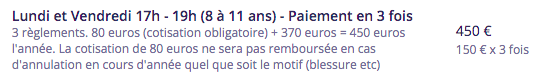 De plus, les « codes promo » suivant existent et doivent être rentrés si vous voulez en bénéficier :Code promo « PASS+ 60 » = à choisir si vous avez choisi (ou avez prévu) de verser votre PASS+ de 60 euros au club EGS. (60 euros sont déduits de la somme totale sur la plateforme de paiement)Code promo « PASS+ 20 » = à choisir si vous avez choisi (ou avez prévu) de verser votre PASS+ de 20 euros au club EGS.Code promo « PASS’SPORT » = à choisir si vous avez choisi (ou avez prévu) de verser votre PASS’SPORT de 50 euros au club EGS.Code promo « 2E ENFANT » = à choisir si vous avez deux enfants inscrits au club lors de l’inscription du 2e par exemple. (20 euros sont déduits de la somme totale sur la plateforme de paiement).Code promo « 3E ENFANT » = à choisir si vous avez trois enfants inscrits au club lors de l’inscription du 3e enfant. (30 euros sont déduits de la somme totale sur la plateforme de paiement).Les justificatifs des codes promos devront être fournis le jour de la fête des sports ou lors du premier cours auprès des entraîneurs. Après cette date, sans justificatif fourni, votre enfant ne sera pas accepté en cours sans règlement de la totalité de la cotisation.3/ Remplir le formulaire intégralement :ATTENTION : Merci de bien vérifier les informations notées. Elles seront utilisées tout au long de l’année pour vous joindre.Si vous souhaitez une facture, merci de cocher la case correspondante.4/ Insérer les documents obligatoires :L’attestation relative au questionnaire médical ou le certificat médicalLe droit à l’image (adulte ou enfant selon le cas) Ces formulaires vont ont été envoyés par email (joints au message de réinscription)ATTENTION : si ces documents ne sont pas annexés, vous ne pourrez pas valider votre adhésion.5/ Lire et Approuver le Règlement Intérieur de l’Association6/ Procéder au paiement par carte bancaire entièrement sécuriséDernière ligne du paiement :La plateforme de paiement HelloAsso rajoute une ligne avec sa proposition de don qui va directement à l’association HelloAsso. ATTENTION : Ce montant est MODIFIABLE et à AJUSTER (de zéro euro à xx euros) par vos soins. Ce paiement est facultatif.LE DÉBUT DES COURS COMMENCE LA SEMAINE DU 18 SEPTEMBRE 2023ATTENTION : Chaque inscription est vérifiée par les membres du bureauUne fois l’inscription validée, vous ne pourrez plus la modifierA partir du 30 septembre 2023, si votre inscription est incomplète ou non validée, les élèves ne seront plus acceptés en cours.CatégorieTotalEnfants de 4 et 5 ans     1 heure / semaine310 €Enfants de 6 et 7 ans     1 heure 30 / semaine370 € Enfants de 8 ans  et + 2 heures / semaine 395 € Enfants de 8 ans  et + 4 heures / semaine 450 €